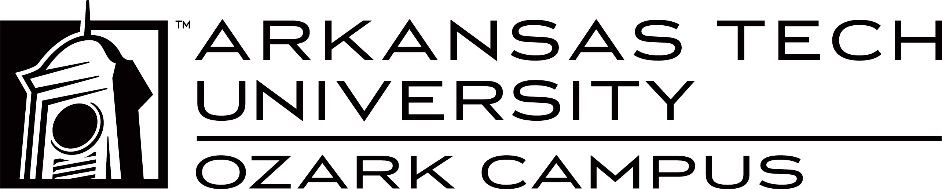 Staff Senate AgendaFriday, January 7, 20229:00 am Call to orderApproval of last month’s minutes. New Business – Welcome BackNew Business – Professional Development for Staff in SpringNew Business – Events/Spring Calendar New Business –SWOTNew Business – Open Forum   Next meeting date and timeAnnouncements Adjournment